Impresso em: 07/08/2023 21:15:38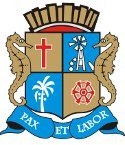 Matéria: EMENDA N 2 PROJETO 8-2021Autor:  EMÍLIA CORRÊAGoverno de Sergipe Câmara Municipal de AracajuReunião: 118 SESSÃO OrdináriaData: 21/12/2021Parlamentar	Partido	Voto	HorárioBINHOBRENO GARIBALDE CÍCERO DO SANTA MARIA EDUARDO LIMAEMÍLIA CORRÊA FABIANO OLIVEIRA FÁBIO MEIRELES ISACJOAQUIM DA JANELINHA LINDA BRASILPAQUITO DE TODOS PR. DIEGOPROF. BITTENCOURT PROFª. ÂNGELA MELO RICARDO MARQUES RICARDO VASCONCELOSSÁVIO NETO DE VARDO DA LOTÉRICA SGT. BYRON ESTRELAS DO MAR SHEYLA GALBASONECA VINÍCIUS PORTOANDERSON DE TUCAPMNUNIÃO BRASIL PODEMOS REPUBLICANOS PATRIOTAPP PODEMOS PDTSOLIDARIEDADE PSOL SOLIDARIEDADE PPPDT PTCIDADANIA REDE PODEMOS REPUBLICANOS CIDADANIA PSDPDT PDTNÃO NÃO NÃO NÃO SIM NÃO NÃO NÃO NÃO SIM NÃO NÃO NÃO ABS SIM NÃO NÃO NÃO SIM NÃO NÃONão Votou11:03:1111:03:4811:04:0811:03:3911:03:2911:02:2411:02:5411:04:0611:02:2811:03:1911:02:1711:03:3711:02:1311:03:0211:03:1911:03:5311:02:4911:03:2011:02:4411:03:0111:02:34NITINHODR. MANUEL MARCOSPSDPSDO Presidente não VotaNão VotouTotais da Votação	Sim: 4Resultado da Votação: REPROVADONão: 16Abstenção: 1	Total de Votos Válidos: 21